КУЛЬТУРНЫЙ ДНЕВНИК ШКОЛЬНИКАКурбаналиевой СабирыУченицы 2 «б» кл.2021 годРаздел 1. Приглашение к чтению.Раздел 2. Волшебный мир искусства.Раздел 3. Театральные встречи.Раздел 4. Удивительный мир кино.Раздел 5. Никто не забыт…Раздел 6. Музейное зазеркалье.Раздел 7. Мой Дагестан.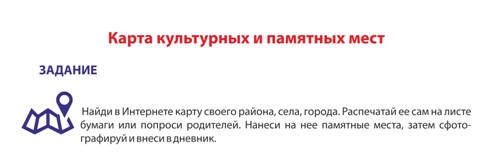 №Дата, форма посещения (очная или дистанционная)Посещение с родителями/групповое/индивидуальноеНазвание, место расположенияВпечатление Фотографии очноГрупповое(с учительницей)Мунинская поселенческая библиотекаС.МуниБыло очень интересно посетить  настоящую библиотеку, в ней царит мудрая и веселая, творческая атмосфера. Я с интересом смотрела, как люди ищут нужную книгу на полочках, потом сидят и читают.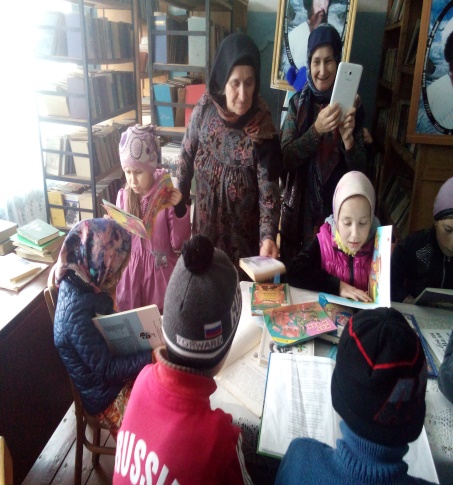 №Дата, форма посещения (очная или дистанционная)Посещение с родителями/групповое/индивидуальноеНазвание, место расположенияВпечатление Фотографии дистанционноиндивидуальноОнлайн галерея,сеть Интернет Гигантский музей онлайн — Gallerix. Картины великих художников, живопись старых мастеров из лучших музеев мира.Мне очень понравилась картина « Девочка с персиками» Валентина Александровича Серова. 1887. Холст, масло. Первоначальное название было "Портрет В.М.", где В.М. обозначает Верочку Мамонтову, которая была дочерью известного промышленника С. Мамонтова и часто виделась с художником в Абрамцево, в именье, где и была написана картина.https://gallerix.ru/№Дата, форма посещения (очная или дистанционная)Посещение с родителями/групповое/индивидуальноеНазвание, место расположенияВпечатление Фотографии дистанционноиндивидуальноеСеть интернет ,виртуальный театрСпектакль « Маша и медведь»Спектакль по мотивам русской народной сказки о том, как Машенька пошла с подружками в лес, заблудилась, попала в избушку к медведю, и как она от медведя выбралась... мая. Мне очень понравился этот спектакль, необычный и по форме, и по содержанию .https://www.ticketland.ru/landing/virtual-theatre/№Дата, форма посещения (очная или дистанционная)Посещение с родителями/групповое/индивидуальноеНазвание, место расположенияВпечатление Фотографии дистанционноиндивидуальноОнлайн просмотр кино в сети ИнтернетЯ просмотрела на этом сайте все серии фильна Гарри ПотерФильмы о Гарри Поттере — это сага, основанная на уникальных произведениях о Гарри Поттере английской сказочницы Джоан Роулинг. Это необыкновенная и увлекательная волшебная история, которая покорит сердца всех людей, всех возрастов и вероисповеданий. Ведь во взрослой жизни так мало волшебного. https://www.ivi.ru/№Дата, форма посещения (очная или дистанционная)Посещение с родителями/групповое/индивидуальноеНазвание, место расположенияВпечатление Фотографии очноС родителямиС Ботлих, памятник воинам - интернационалистамЭта поездка была очень интересной и впечатляющей.Мне удалось увидеть памятник воину – интернационалисту установленный прямо перед зданием администрации в с.БотлихеЯ узнала о событиях произошедших в моем районе в 1999г,считаю что этот памятник поможет будущим поколениям помнить о тех днях. ведь такое нельзя забывать.. 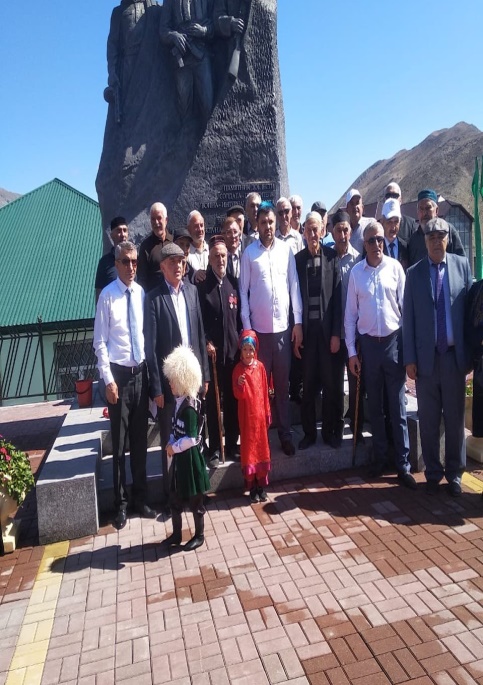 №Дата, форма посещения (очная или дистанционная)Посещение с родителями/групповое/индивидуальноеНазвание, место расположенияВпечатление Фотографии индивидуальноС родителямиНациональный музей Республики Дагестан им. Алибека Тахо-Годиг.МахачкалаМне очень понравилось посещение этого музея.Я узнала много новогоПостоянная экспозиция занимает 19 залов, имеется выставочный центр, детская студия. В основной коллекции музея около 180 000 экспонатов.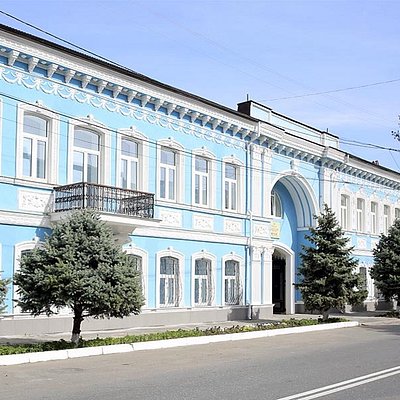 №Дата, форма посещения (очная или дистанционная)Посещение с родителями/групповое/индивидуальноеНазвание, место расположенияВпечатление Фотографии дистанционноиндивидуальноГ.ДербентНарын-КалаПросмотрев видео о городе Дербенте я осталась под впечатлением. Это очень красивый и самый древний город России.Особенно понравилась история про Нарын –Калу, надеюсь в скором будущем мы с семьей посетим это место .https://youtu.be/n6C4i1VXgU8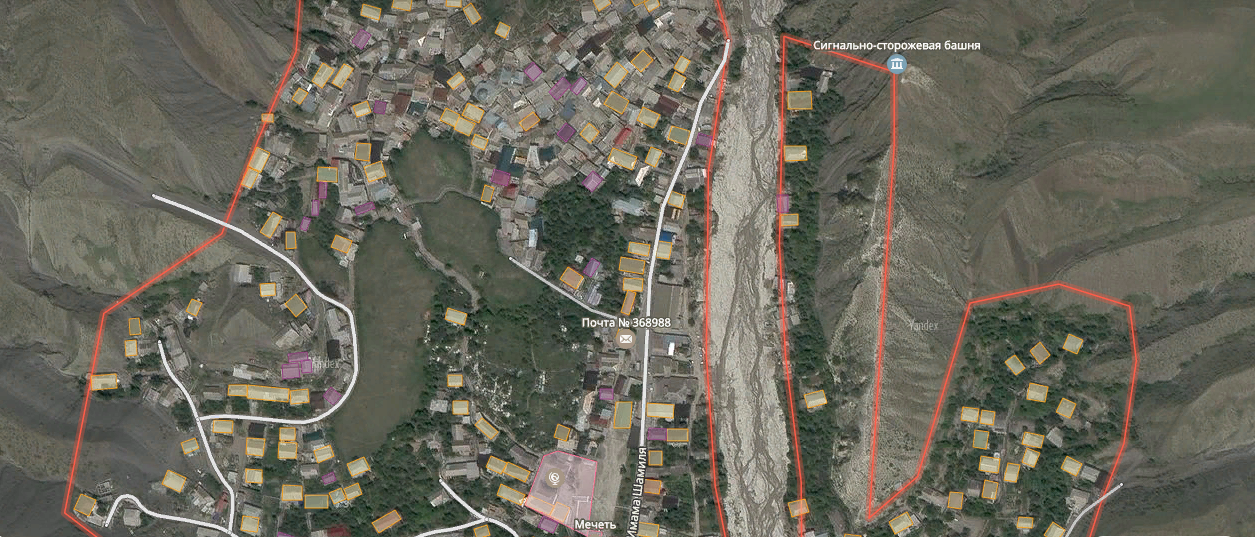 